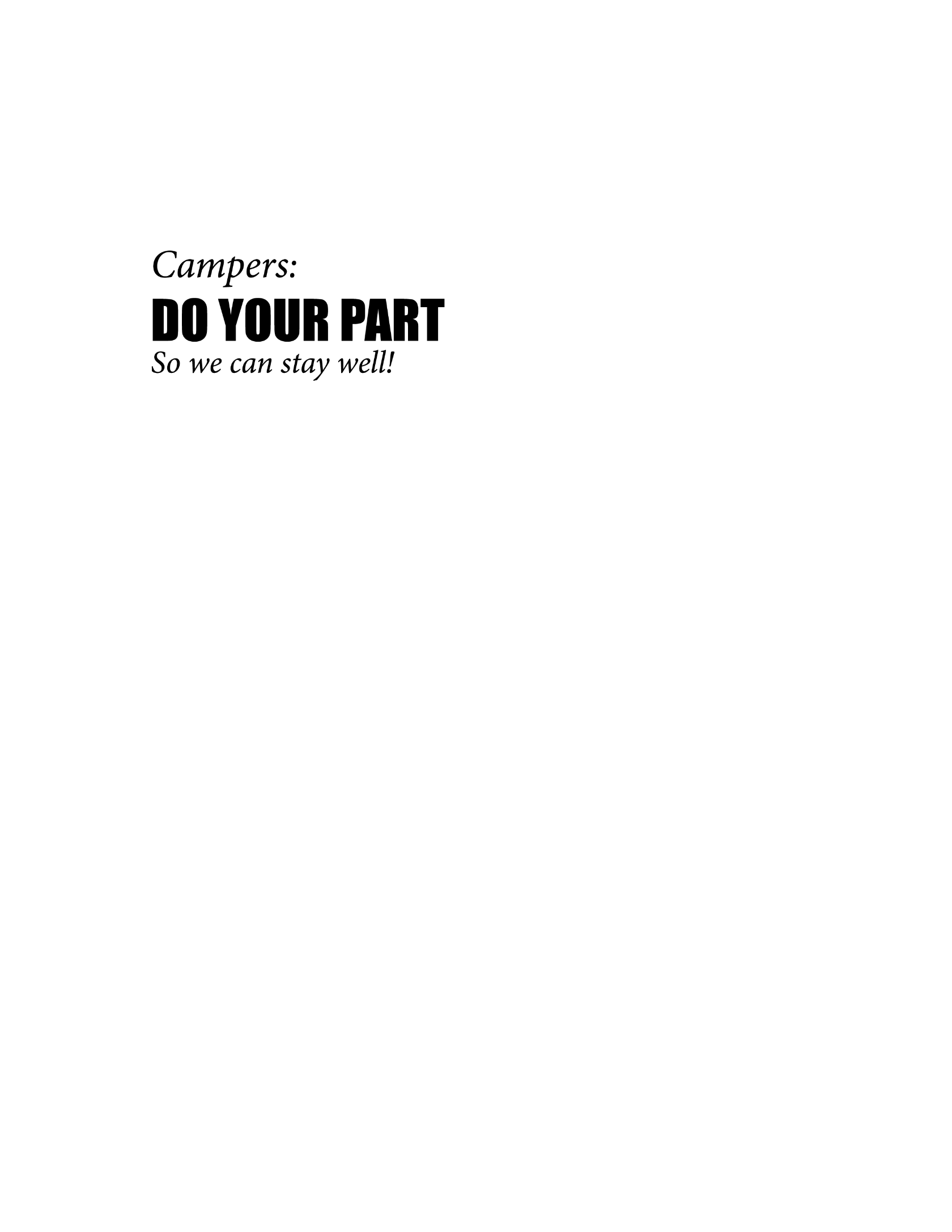 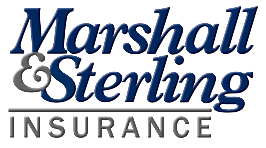 Today’s Date:Time:Staff Member: